MEETING NOTICEThere will be a  SILC Executive Committee meeting on Friday, April 16th , 2021 from 2pm-3pm.ZOOM MeetingJoin from PC, Mac, Linux, iOS or Android: https://us02web.zoom.us/j/82516902277?pwd=RlVwQVhDcU8vck0xdjFqS3IwNUdUZz09Password: 403858Or Telephone:Dial:USA 602 333 0032Conference code: 523927Find local AT&T Numbers:  https://www.teleconference.att.com/servlet/glbAccess?process=1&accessNumber=6023330032&accessCode=523927AGENDA 2:00 pm   Executive Director Position Full time/ Part- timeContractSalary / Degree LevelOffice vs. ResidenceJob PostingClosing and Public Comments 3:00     AdjournPublic comment can be submitted prior to the meeting by email to Jessica.lewis@la.gov or at the actual meeting. If any accommodations are needed please contact Jessica Lewis at Jessica.lewis@la.gov.Open Meetings Law (Revised 02/02/2021)The telephone or video conference meeting under this exception must be conducted as follows: (1) The public body shall provide a mechanism to receive public comment electronically both prior to and during the meeting. (2) The public body shall properly identify and acknowledge all public comments during the meeting and shall maintain those comments in its record of the meeting. (3) The presiding officer of the public body shall ensure that each person participating in the meeting is properly identified. (4) The presiding officer shall ensure that all parts of the meeting, excluding any matter discussed in executive session, are clear and audible to all participants in the meeting including the public.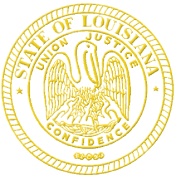 State of LouisianaStatewide Independent Living CouncilJohn Bel EdwardsGovernorState of LouisianaStatewide Independent Living CouncilJessica Lewis, MBASILC Executive  Director